Spanish National Honor Society Point Form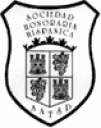 As a member of SNHS it is your responsibility to fill this form with accurate dates and hours verified by a sponsor’s signature. When your point form is completely filled out and signed by the sponsor of the event or one of the SNHS officers you must turn it in to Ms.Ali (sponsor of SNHS) in room E-114. Keep in mind you need 8 community service hours per semester and 4 of those hours need to come directly from SNHS related events. Community Service Event InformationName: ______________________________Date: _______________________________Name of the Event:  _______________________________________Hours Volunteered:  _______________________________________Sponsor Signature:  _________________________________________Sponsor e-mail or phone number: ______________________________________________________________________________